TITLE OF THE PAPER
Name Surname
Name of institution, place, author’s e-mail
ABSTRACT
The abstract should summarize the paper’s content and it should not exceed
more than 150 words. The size and font should be 11 as well as the paper
text. The abstract begins by leaving one space line under the title, and ends by leaving of one space line under which the key words are listed.
KEY WORDS: not more than 5.
INTRODUCTION
Title of each following subtitle (no numeration)
Text of the paper. Paper should have at least six pages and no more than ten pages.
Table 1. The titles of the tables should always be displayed over the tables.
The tables should be horizontally centered and numbered. The text should be
written wiith font 11. The title of the table should not end with a dot.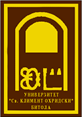 
Picture 1. The pictures in the text should be numbered. The title of the picture should be written below the picture. The text should be written in font 11. The title of the picture should not end with a dot.
Formulas
The formulas and equations should be written with an equation editor,
centered in a separate line and numbered.|REFERENCE:
1. Avelini Holjevac, Kvaliteta I zdravstveni turizam, br. 1, Zagreb, p. 57-62,
2001Title Example Size font 111. Text (center))2. Text (center))3. Text (center))4. Text (center)))5. Text (center)))x + y = z .  v(1)